Уральский государственный юридический университет им. В. Ф. ЯковлеваИнститут государства и права Российской Академии НаукМосковский государственный юридический университет им. О. Е. КутафинаЮридический факультет                                                                                                                                                     Национального исследовательского Нижегородского государственного университета им. Н. И. ЛобачевскогоНаучно-образовательный проектВсероссийская онлайн школа аспирантов юридических вузов «Диссертация как научный проект и научный текст»Первая сессия. «Диссертация как научный проект». 15-17 марта 2022 г.Вторая сессия. «Диссертация как научный текст». 11-13 мая 2022 г.Третья сессия. Научно-практическая конференция аспирантов. Конкурс научных статей. 21-23 июня 2022 г.2022 ОРГАНИЗАТОРЫ ШКОЛЫ Уральский государственный юридический университет им. В. Ф. Яковлева при участии партеров - Институт государства и права РАН, Московский государственный юридический университет им. О. Е. Кутафина, Юридический факультет Национального исследовательского Нижегородского государственного университета им. Н. И. ЛобачевскогоЦЕЛИ И ЗАДАЧИ ОРГАНИЗАЦИИ ШКОЛЫ АСПИРАНТОВ Всероссийская школа аспирантов юридических вузов организуется как сетевой научно-образовательный проект. Целевая направленность и задачи реализации проекта включают:- создание виртуальной площадки для подготовки аспирантов/адъюнктов к научно-исследовательской деятельности в рамках научно-образовательных программ, реализуемых аспирантурами/адъюнктурами юридических вузов;- чтение лекций и проведение практических занятий с обсуждением основных проблем подготовки диссертационных исследований;  - обеспечение возможности общения с ведущими учёными и экспертами в сфере подготовки и аттестации научно-педагогических кадров;- проведение научных мероприятий, направленных на апробацию и представление научной общественности полученных молодыми исследователями результатов исследований;- содействие публикации результатов научных исследований через презентацию их исследований и оценку в рамках конкурса научных работ участников школы аспирантов с последующей внеочередной публикацией в ведущих юридических журналах из списка ВАК; - проведение групповых и индивидуальных консультаций по проблемам подготовки и защиты диссертационных исследований.ОРГАНИЗАЦИЯ ПРОВЕДЕНИЯ ШКОЛЫ АСПИРАНТОВПроведение школы планируется в 3 этапа в форме проведения тематических сессий. Планируемые сроки проведения школы.  Первая сессия. «Диссертация как научный проект». 15-17 марта 2022 г.Вторая сессия. «Диссертация как научный текст». 11-13 мая 2022 г.Третья сессия. Научно-практическая конференция аспирантов. Конкурс научных статей. 21-23 июня 2022 г.СОСТАВ ОРГАНИЗАЦИОННОГО КОМИТЕТА Председатель организационного комитета: Владимир Александрович Бублик - ректор Уральского государственного юридического университета им. В. Ф. Яковлева, доктор юридических наук, профессор, Заслуженный юрист Российской ФедерацииЗаместитель председателя организационного комитета:Андрей Владимирович Винницкий - проектор по научной работе Уральского государственного юридического университета им. В. Ф. Яковлева, доктор юридических наук, профессорЗаместитель председателя организационного комитета, научный руководитель школы: Сергей Владимирович Кодан - главный научный сотрудник управления научных исследований Уральского государственного юридического университета им. В. Ф. Яковлева, доктор юридических наук, профессор, Заслуженный юрист Российской Федерации  Секретарь организационного комитета: Баранова Марина Владимировна – заместитель декана юридического факультета, профессор кафедры теории и истории государства и права юридического факультета Нижегородского государственного университета им. Н.И. Лобачевского, доктор юридических наук, профессор, Почетный работник высшего профессионального образования Российской ФедерацииЧлены организационного комитета: Александр Николаевич Савенков - директор Института государства и права Российской Академии Наук, член-корреспондент РАН, доктор юридических наук, профессор, Заслуженный юрист Российской ФедерацииЕлена Юрьевна Грачева - председатель Экспертного совета по праву Высшей аттестационной комиссии Министерства науки и высшего образования Российской Федерации, первый проректор Московского государственного юридического университета им. О. Е. Кутафина, доктор юридических наук, профессор, Заслуженный юрист Российской Федерации,Владимир Николаевич Синюков - проректор по научной работе Московского государственного юридического университета им. О. Е. Кутафина, доктор юридических наук, профессор, Заслуженный деятель науки Российской ФедерацииЧерных Евгения Евгеньевна - и. о. декана юридического факультета, помощник проректора, доцент кафедры европейского и международного права юридического факультета Национального исследовательского Нижегородского государственного университета им. Н.И. Лобачевского, кандидат юридических наук, доцент СОСТАВ ПРОГРАММНОГО КОМИТЕТАПредседатель программного комитета:Сергей Владимирович Кодан – главный научный сотрудник управления научных исследований Уральского государственного юридического университета им. В. Ф. Яковлева, доктор юридических наук, профессор, Заслуженный юрист Российской Федерации  Члены программного комитета:Андрей Владимирович Винницкий - проектор по научной работе Уральского государственного юридического университета им. В. Ф. Яковлева, доктор юридических наук, профессорАндрей Владимирович Габов - член-корреспондент РАН, доктор юридических наук, профессор, Заслуженный юрист Российской Федерации, заместитель председателя Экспертного совета по праву Высшей аттестационной комиссии Министерства науки и высшего образования Российской Федерации, главный научный сотрудник Института государства и права РАНВладимир Михайлович Баранов - доктор юридических наук, профессор, Заслуженный деятель науки Российской Федерации, помощник начальника по инновационному развитию научной деятельности Нижегородской академии МВД РоссииМарина Владимировна Баранова – доктор юридических наук, профессор, Почетный работник высшего профессионального образования Российской Федерации, заместитель декана юридического факультета, профессор кафедры теории и истории государства и права юридического факультета Нижегородского государственного университета им. Н.И. ЛобачевскогоБорис Владимирович Змерзлый - доктор исторических наук, доктор юридических наук, профессор, член Экспертного совета по праву Высшей аттестационной комиссии Министерства науки и высшего образования Российской Федерации, профессор кафедры истории и теории государства и права Таврической академии Крымского федерального университета им. В. И. ВернадскогоЮлия Николаевна Зипунникова - начальник отдела аспирантуры и докторантуры Уральского государственного юридического университета им. В. Ф. Яковлева Олег Юрьевич Рыбаков - доктор философских наук, доктор юридических наук, профессор, Почётный работник высшего профессионального образования Российской Федерации, заведующий кафедрой философии и социологии                                                                                                                                       Московского государственного университета им. О. Е. КутафинаИгорь Вадимович Фёдоров - кандидат юридических наук, доцент кафедры международного и европейского права                                                       Уральского государственного юридического университета им. В. Ф. Яковлева,  главный редактор Российского юридического журналаВиктор Фёдорович Фетюков - кандидат юридических наук, начальник Управления научных исследований  Уральского государственного юридического университета им. В. Ф. ЯковлеваПРОГРАММА ШКОЛЫ АСПИРАНТОВ«ДИССЕРТАЦИЯ КАК НАУЧНЫЙ ПРОЕКТ И НАУЧНЫЙ ТЕКСТ»Первая сессия                                                                                                                                                                      «Диссертация как научный проект». 15-17 марта 2022 г.Вторая сессия «Диссертация как научный текст» 11-13 мая 2022 г.Третья сессия «Государство и право в исследовательских практиках молодых учёных». 21-23 июня 2022 г.ВНИМАНИЕ – ПРОСЬБА СЛУШАТЕЛЯМ ШКОЛЫ ВОПРОСЫ К ВЫСТУПАЮЩИМ ПОДГОТОВИТЬ В ПИСЬМЕННОЙ ФОРМЕ И НАПРАВИТЬ ПО ЭЛЕКТРОННОЙ ПОЧТЕ: shk-asp-2022@yandex.ru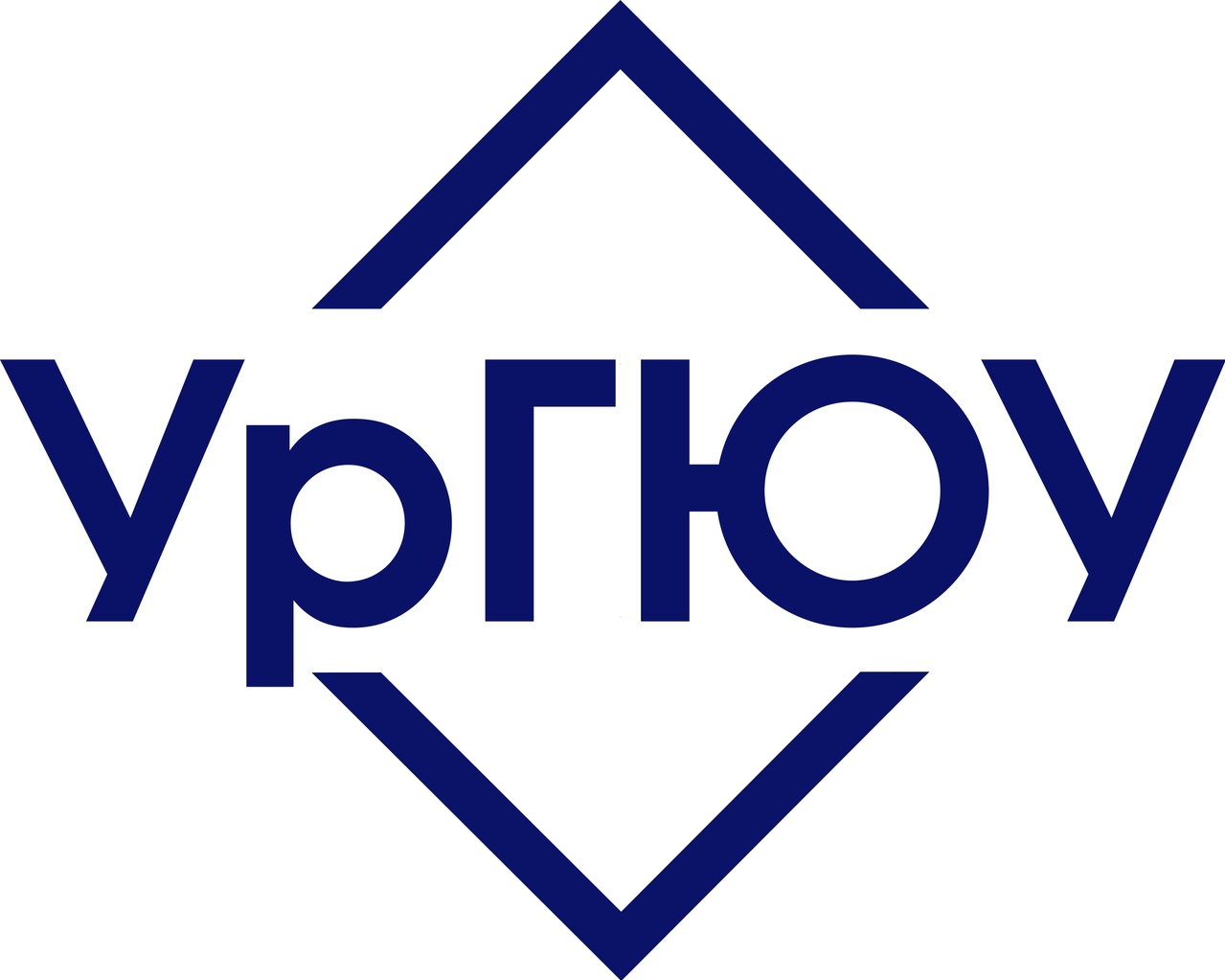 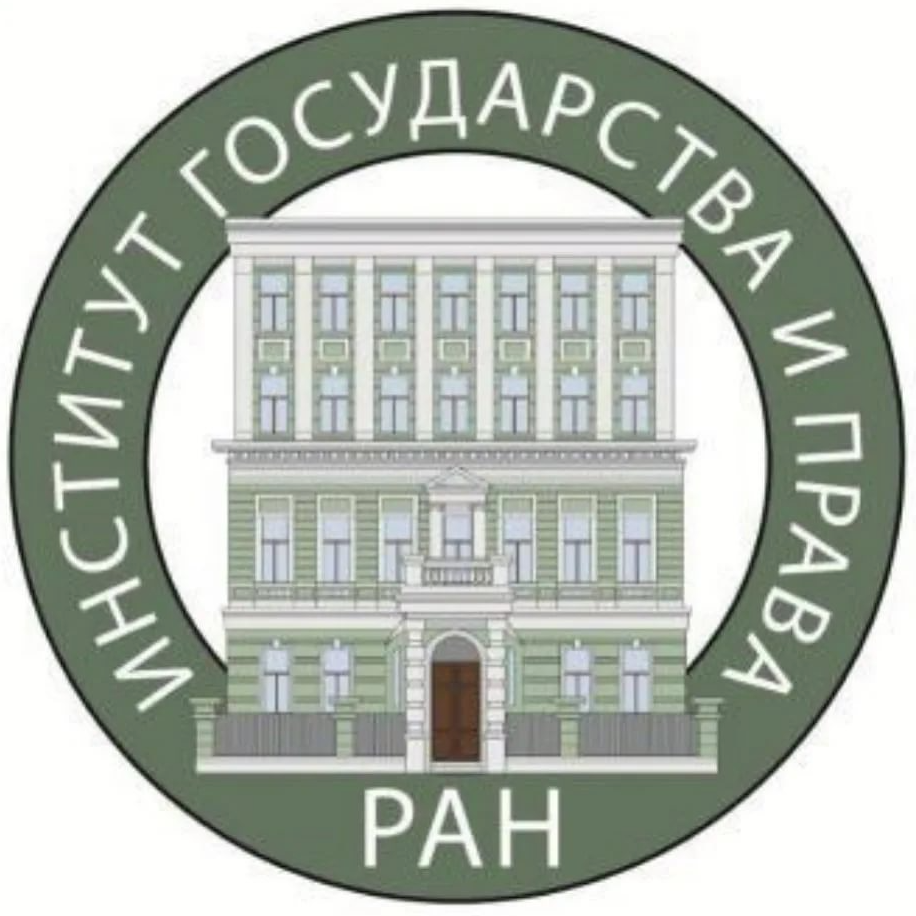 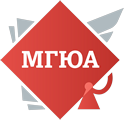 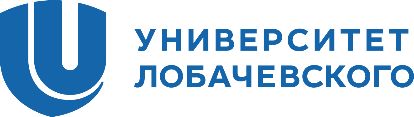 Время  (МСК)Мероприятие 15 марта 2022 г.15 марта 2022 г.10.00.-10.50.Открытие школы Владимир Александрович Бублик ректор Уральского государственного юридического университета им. В. Ф. Яковлева,                               доктор юридических наук, профессор, Заслуженный юрист Российской Федерации Выступления представителей организаций – партнёров проведения школыАлександр Николаевич Савенковдиректор Института государства и права Российской Академии Наук,                                                          член-корреспондент РАН, доктор юридических наук, профессор,                                                         Заслуженный юрист Российской ФедерацииВладимир Николаевич Синюковпроректор по научной работе                                                                                                                       Московского государственного юридического университета им. О. Е. Кутафина,                                        доктор юридических наук, профессор, Заслуженный деятель науки Российской ФедерацииЧерных Евгения Евгеньевна  и. о. декана юридического факультета, помощник проректора, доцент кафедры европейского и международного права юридического факультета Национального исследовательского Нижегородского государственного университета им. Н.И. Лобачевского, кандидат юридических наук, доцент10.50.-11.00.Сергей Владимирович Кодандоктор юридических наук, профессор, главный научный сотрудник управления научных исследований Уральского государственного юридического университета им. В. Ф. ЯковлеваОрганизационные вопросы проведения школы аспирантовТематическая дискуссионная площадка«Организационные и содержательные вопросы подготовки диссертационного исследования»Тематическая дискуссионная площадка«Организационные и содержательные вопросы подготовки диссертационного исследования»11.00.-12.00Елена Юрьевна Грачевадоктор юридических наук, профессор, Заслуженный юрист Российской Федерации,                                           председатель Экспертного совета по праву Высшей аттестационной комиссии                                       Министерства науки и высшего образования Российской Федерации,                                                                        первый проректор Московского государственного юридического университета им. О. Е. КутафинаПроблемы научной аттестации в контексте новой номенклатуры научных специальностей12.00.-13.00Андрей Владимирович Габовчлен-корреспондент РАН, доктор юридических наук, профессор,                                                                      Заслуженный юрист Российской Федерации,                                                                                             заместитель председателя Экспертного совета по праву Высшей аттестационной комиссии Министерства науки и высшего образования Российской Федерации,                                                         главный научный сотрудник Института государства и права Российской Академии Наук                      Проблемы повышения качества диссертационных исследований13.00.- 14.00.Андрей Владимирович Винницкийпроректор по научной работе                                                                                                                         Уральского государственного юридического университета им. В. Ф. Яковлева,                                                    доктор юридических наук, профессорТраектории научной деятельности молодого учёного14.00.- 15.00.Юлия Николаевна Зипунникова  Начальник отдела аспирантуры и докторантуры Уральского государственного юридического университета им. В. Ф. Яковлева                 Организационные и методические вопросы обучения в аспирантуре15.00.-15.15.Подведение итогов первого дня работы школы  16 марта 2022 г.16 марта 2022 г.Тематическая дискуссионная площадка«Философские, методологические, теоретические и исторические основания диссертационного исследования»Тематическая дискуссионная площадка«Философские, методологические, теоретические и исторические основания диссертационного исследования»10.00.-11.30. Владимир Михайлович Сырых доктор юридических наук, профессор, Заслуженный деятель науки Российской Федерации,                                                     главный научный сотрудник, руководитель направления теории и истории права и судебной власти                                     Центра исследования проблем правосудия  Российского государственного университета правосудияМетодологические основания диссертационного исследования11.30.-13.00.Олег Юрьевич Рыбаковдоктор философских наук, доктор юридических наук, профессор,                                                                                                                            Почётный работник высшего профессионального образования Российской Федерации,                                                                   заведующий кафедрой философии и социологии                                                                                                                                       Московского государственного университета им. О. Е. КутафинаФилософские основания диссертационного исследования13.00.-14.30.Николай Александрович Власенкодоктор юридических наук, профессор, Заслуженный юрист Российской Федерации,                                                                       член Экспертного совета по праву Высшей аттестационной комиссии                                                                                      Министерства науки и высшего образования Российской Федерации,                                                                                                             профессор кафедры теории государства и права Российского университета дружбы народовТеоретические основания диссертационного исследования14.30.-16.00.Борис Владимирович Змерзлыйдоктор исторических наук, доктор юридических наук, профессор,                                                                                                    член Экспертного совета по праву Высшей аттестационной комиссии                                                                                 Министерства науки и высшего образования Российской Федерации,                                                                                         профессор кафедры истории и теории государства и права                                                                                            Таврической академии Крымского федерального университета имени В. И. Вернадского. Исторические контексты в диссертационном исследовании16.00.-16.15.Подведение итогов второго дня работы школы  17 марта 2022 г.17 марта 2022 г.Тематическая дискуссионная площадка«Историографическое и источниковедческое обеспечение диссертационного исследования»Тематическая дискуссионная площадка«Историографическое и источниковедческое обеспечение диссертационного исследования»10.00.-11.30.Сергей Владимирович Кодандоктор юридических наук, профессор, Заслуженный юрист Российской Федерации,                                                                 член Экспертного совета по праву Высшей аттестационной комиссии                                                                    Министерства науки и высшего образования Российской Федерации,                                                                                         главный научный сотрудник управления научных исследований                                                                                          Уральского государственного юридического университета им. В. Ф. Яковлева                 Логистика диссертационного исследования11.30.-13.00.Марина Владимировна Баранова  доктор юридических наук, профессор, Почетный работник высшего профессионального образования Российской Федерации, заместитель декана юридического факультета                                           Национального исследовательского Нижегородского государственного университета                                  им. Н. И. ЛобачевскогоКритерии научной новизны и значимости диссертационного исследования13.00.-14.30.Пётр Уварович Кузнецов доктор юридических наук, профессор, профессор, заведующий кафедрой информационного права                                 Уральского государственного юридического университета им. В. Ф. Яковлева. Информационные ресурсы в юридическом научном исследовании14.30.-15.30.Андрей Владимирович Винницкий, Сергей Владимирович Кодан, Марина Владимировна БарановаО проведении научно-практической конференции аспирантовО проведении конкурса научных публикаций участников школы аспирантовПодведение итогов проведения первой сессии школы аспирантовВремя  (МСК)Мероприятие. 11 мая 2022 г.11 мая 2022 г.Тематическая дискуссионная площадка«Представление полученных результатов научного исследования в тексте диссертации»Тематическая дискуссионная площадка«Представление полученных результатов научного исследования в тексте диссертации»10.00.-10.30. Андрей Владимирович Винницкийпроректор по научной работе Уральского государственного юридического университета                                 им. В. Ф. Яковлева, доктор юридических наук, профессорОткрытие второй сессии школы аспирантов.10.30.-12.00. Николай Николаевич Тарасовдоктор юридических наук, профессор кафедры теории государства и права Уральского государственного юридического университета им. В. Ф. ЯковлеваАргументация в юридическом исследовании  12.00.-13.30. Владимир Михайлович Баранов, доктор юридических наук, профессор, Заслуженный деятель науки Российской Федерации,                                          помощник начальника по инновационному развитию научной деятельности                                                                            Нижегородской академии МВД РоссииСоциология в юридическом научном исследовании13.30.-15.00. Сергей Владимирович Кодан,доктор юридических наук, профессор, Заслуженный юрист Российской Федерации,                                                                   главный научный сотрудник управления научных исследований                                                                                          Уральского государственного юридического университета им. В. Ф. ЯковлеваИсториография и источники в диссертационном исследовании 15.00.-15.15. Подведение итогов первого дня работы школы 12 мая 2022 г.12 мая 2022 г.Тематическая дискуссионная площадка«Апробация материалов диссертационного исследования на научных мероприятиях и в публикациях»Тематическая дискуссионная площадка«Апробация материалов диссертационного исследования на научных мероприятиях и в публикациях»10.00.-11.30.Виктор Фёдорович Фетюковкандидат юридических наук, начальник Управления научных исследований                                                                              Уральского государственного юридического университета им. В. Ф. ЯковлеваОсновные формы апробации результатов диссертационного исследования11.30.-13.00.Ольга Николаевна Томюккандидат философских наук, старший научный сотрудник Управления научных исследований                                                      Уральского государственного юридического университета им. В. Ф. ЯковлеваСтратегические треки публикационной активности молодого учёного13.00.-14.30.Игорь Вадимович Фёдоровкандидат юридических наук, доцент кафедры международного и европейского права                                                       Уральского государственного юридического университета им. В. Ф. Яковлева,                                                                    главный редактор Российского юридического журналаПодготовка статьи для научного периодического издания  14.30.-14.45.Подведение итогов второго дня работы школы  13 мая 2022 г.13 мая 2022 г.Тематическая дискуссионная площадка«Оформление и представление к защите текста диссертационного исследования»Тематическая дискуссионная площадка«Оформление и представление к защите текста диссертационного исследования»10.00.-11.30. Сергей Владимирович Кодандоктор юридических наук, профессор, Заслуженный юрист Российской Федерации,                                                                   главный научный сотрудник управления научных исследований                                                                                          Уральского государственного юридического университета им. В. Ф. ЯковлеваАрхитектоника текста и автореферата диссертационного исследования  11.30.-13.00. Лариса Анатольевна ГусароваЗаведующая сектором научной библиотеки                                                                                                                                 Уральского государственного юридического университета им. В. Ф. ЯковлеваОформление ссылок и библиографического списка в научных работах13.00.-14.30.Наталья Николаевна Зипунниковакандидат юридических наук, доцент, доцент кафедры истории государства и права                                                 Уральского государственного юридического университета им. В. Ф. Яковлева,                                                                      учёный секретарь диссертационного совета Требования к документальному оформления диссертационного исследования  14.30.-14.45.Подведение итогов проведения второй сессии школы аспирантов.Время  (МСК)Мероприятие. 21-23 июня 2022 г.21-23 июня 2022 г.Научно-практическая конференция«Государство и право в исследовательских практиках молодых учёных»Научно-практическая конференция«Государство и право в исследовательских практиках молодых учёных»10.00.-16.00.Работа секций по научным специальностям (по программе конференции) Подведение итогов конкурса научных статей. Презентация исследований победителями конкурса.Андрей Владимирович Винницкий, Сергей Владимирович Кодан, Подведение итогов проведения школы аспирантов